January 2020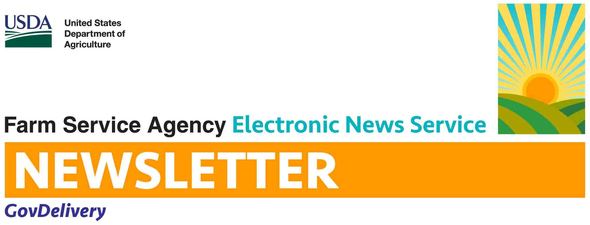 Having trouble viewing this email? View it as a Web page.Submit Loan Requests for Financing EarlyUSDA Announces Signup for Conservation Reserve ProgramUSDA Offers Targeted Farm Loan Funding for Underserved Groups and Beginning FarmersUSDA Safety Net Program Enrollment for 2019 and 2020USDA Encourages Producers to Consider NAP Risk Protection Coverage Before Crop Sales DeadlinesLoan ServicingUSDA Swine Small Enterprise StudyMaine FSA Newsletter January 2020USDA Safety Net Program Enrollment for 2019 and 2020Agricultural producers now can enroll in the Agriculture Risk Coverage (ARC) and Price Loss Coverage (PLC) programs – two U.S. Department of Agriculture (USDA) safety net programs – for the 2019 and 2020 crop year.ARC provides income support payments on historical base acres when actual crop revenue declines below a specified guaranteed level. PLC provides income support payments on historical base acres when the effective price for a covered commodity falls below its reference price. The 2018 Farm Bill reauthorized and updated both programs.Signup for the 2019 crop year closes March 15, 2020, while signup for the 2020 crop year closes June 30, 2020. Producers who have not yet enrolled for 2019 can enroll for both 2019 and 2020 during the same visit to an FSA county office. ARC and PLC have options for the farm operator who is actively farming the land as well as the owner of the land. Farm owners also have a one-time opportunity to update PLC payment yields beginning with crop year 2020. If the farm owner and producer visit the FSA county office together, FSA can also update yield information during that visit. Covered commodities include barley, canola, large and small chickpeas, corn, crambe, flaxseed, grain sorghum, lentils, mustard seed, oats, peanuts, dry peas, rapeseed, long grain rice, medium and short grain rice, safflower seed, seed cotton, sesame, soybeans, sunflower seed and wheat. 2018 Crop Year ARC and PLC Payments FSA began processing payments last week for 2018 ARC-County (ARC-CO) and PLC on covered commodities that met payment triggers on enrolled farms in the 2018 crop year. In addition to the $1.5 billion now in process, FSA anticipates it will issue another $1 billion in November once USDA’s National Agricultural Statistics Service publishes additional commodity prices for the 2018 crop. Producers who had 2018 covered commodities enrolled in ARC-CO can visit www.fsa.usda.gov/arc-plc for payment rates applicable to their county and each covered commodity.  For farms and covered commodities enrolled in 2018 PLC, the following crops met payment triggers:  barley, canola, corn, dry peas, grain sorghum, lentils, peanuts, large chickpeas, sunflower seed, flaxseed, rapeseed, seed cotton, long grain rice, medium/short grain rice and wheat.Oats, small chickpeas, mustard seed, safflower, crambe, sesame seed and soybeans did not meet 2018 PLC payment triggers.2018 PLC payment rates for the following covered commodities have not been determined: temperate Japonica rice.More Information For more information on ARC and PLC including two online decision tools that assist producers in making enrollment and election decisions specific to their operations, visit the ARC and PLC webpage.USDA Encourages Producers to Consider NAP Risk Protection Coverage Before Crop Sales DeadlinesThe Farm Service Agency encourages producers to examine available USDA crop risk protection options, including federal crop insurance and Noninsured Crop Disaster Assistance Program (NAP) coverage, before the applicable crop sales deadline.Producers are reminded that crops not covered by insurance may be eligible for NAP. Beginning, underserved and limited resource farmers are now eligible for free catastrophic level coverage.Federal crop insurance covers crop losses from natural adversities such as drought, hail and excessive moisture. NAP covers losses from natural disasters on crops for which no permanent federal crop insurance program is available, including perennial grass forage and grazing crops, fruits, vegetables, mushrooms, floriculture, ornamental nursery, aquaculture, turf grass, ginseng, honey, syrup, bioenergy, and industrial crops.Producers can determine if crops are eligible for federal crop insurance or NAP by visiting https://webapp.rma.usda.gov/apps/ActuarialInformationBrowser2018/CropCriteria.aspx.The 2018 Farm Bill reinstates higher levels of coverage, from 50 to 65 percent of expected production in 5 percent increments, at 100 percent of the average market price. Producers of organics and crops marketed directly to consumers also may exercise the “buy-up” option to obtain NAP coverage of 100 percent of the average market price at the coverage levels of between 50 and 65 percent of expected production. NAP basic coverage is available at 55 percent of the average market price for crop losses that exceed 50 percent of expected production.   For all coverage levels, the NAP service fee is the lesser of $325 per crop or $825 per producer per county, not to exceed a total of $1,950 for a producer with farming interests in multiple counties.  Deadlines for coverage vary by state and crop. To learn more about NAP visit www.fsa.usda.gov/nap or contact your local USDA Service Center. To find your local USDA Service Centers go to http://offices.usda.gov. Federal crop insurance coverage is sold and delivered solely through private insurance agents. Agent lists are available at all USDA Service Centers or at USDA’s online Agent Locator: http://prodwebnlb.rma.usda.gov/apps/AgentLocator/#. Producers can use the USDA Cost Estimator, https://ewebapp.rma.usda.gov/apps/costestimator/Default.aspx, to predict insurance premium costs.Loan ServicingThere are options for Farm Service Agency loan customers during financial stress. If you are a borrower who is unable to make payments on a loan, contact your local FSA Farm Loan Manager to learn about the options available to you.USDA Swine Small Enterprise StudyFrom July 2020 through January 2021, the U.S. Department of Agriculture’s (USDA) National Animal Health Monitoring System (NAHMS), in collaboration with the USDA’s National Agricultural Statistics Service (NASS), will conduct its third national study of U.S. small enterprise swine operations.Maine producers are included in this study that will take an in-depth look at small enterprise swine operations (fewer than 1,000 pigs) and provide new information regarding animal health and management practices used on these operations, as well as the alternative marketing strategies they implement.Approximately 5,000 swine operations from 38 states will be asked to participate in the study. These states account for about 95 percent of U.S. swine operations with fewer than 1,000 pigs.Participation in any NAHMS study is voluntary. In June 2020, selected producers will be mailed a letter describing the study and be provided with a questionnaire to complete and return. Producers who don’t respond to the questionnaire will be called by a NASS representative to arrange a convenient time to complete the questionnaire via a telephone interview.The privacy of every questionnaire participant is protected. Data will only be presented in an aggregate or summary manner.For more information, please contact Charles Haley at 970-494-7216 or charles.a.haley@aphis.usda.gov. Persons with disabilities who require accommodations to attend or participate in any meeting/event/function should contact Mary Anne Coffin at 207-990-9140 or Federal Relay Service at 1-800-877-8339.USDA is an equal opportunity provider, employer and lender. To file a complaint of discrimination, write: USDA, Office of the Assistant Secretary for Civil Rights, Office of Adjudication, 1400 Independence Ave., SW, Washington, DC 20250-9410 or call (866) 632-9992 (Toll-free Customer Service), (800) 877-8339 (Local or Federal relay), (866) 377-8642 (Relay voice users).